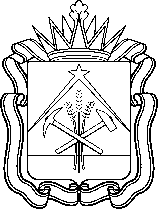 министерство образования кузбассаПРИКАЗОб утверждении доклада о правоприменительной практике за 2021 год В соответствии со статьей 47 Федерального закона от 31.07.2020                 № 248-ФЗ «О государственном контроле (надзоре) и муниципальном контроле в Российской Федерации», пунктом 15 Положения о федеральном государственном контроле (надзоре) в сфере образования», утвержденного Постановлением Правительства Российской Федерации от 25.06.2021 № 997, приказываю:1. Утвердить доклад о правоприменительной практике за 2021 год.2. Сектору по связям с общественностью и медиакоммуникациям Министерства образования Кузбасса обеспечить размещение настоящего приказа на официальном сайте Министерства образования Кузбасса.3. Контроль за исполнением настоящего приказа возложить на заместителя министра О.Б. Лысых.Министр образования Кузбасса 	                                               С.Ю. Балакирева                                                                                     Утверждено                                                                                     приказом Министерства                                                                                   образования Кузбасса                                                                                     от _________ № _______Доклад о правоприменительной практике за 2021 годНастоящий доклад подготовлен Министерством образования Кузбасса (далее – Министерство) в соответствии со статьей 47 Федерального закона                       от 31.07.2020 № 248-ФЗ «О государственном контроле (надзоре) и муниципальном контроле в Российской Федерации», пунктом 15 Положения                   о федеральном государственном контроле (надзоре) в сфере образования», утвержденного Постановлением Правительства Российской Федерации от 25.06.2021 № 997, и содержит результаты обобщения правоприменительной практики Министерства за 2021 год.Сведения, содержащиеся в докладе, являются открытыми, общедоступными и  подлежат размещению на официальном сайте Министерства.1. Общие положенияДо 30.06.2021 Министерство осуществляло государственный контроль (надзор) в сфере образования в отношении организаций, осуществляющих образовательную деятельность на территории Кемеровской области – Кузбасса (за исключением образовательных учреждений, указанных в пункте 7 части 1 статьи 6 Федерального закона от 29.12.2012 № 273-ФЗ «Об образовании в Российской Федерации»), а также органов местного самоуправления, осуществляющих управление в сфере образования на территории Кемеровской области, в  соответствии с Федеральным законом от 26.12.2008 № 294-ФЗ                  «О защите прав юридических лиц и индивидуальных предпринимателей при осуществлении государственного контроля (надзора) и муниципального контроля».Государственный контроль (надзор) в сфере образования включал в себя федеральный государственный надзор в сфере образования и федеральный государственный контроль качества образования.С 01.07.2021 Министерство осуществляет государственный контроль (надзор) в сфере образования в соответствии с Федеральным законом                            от 31.07.2020 № 248-ФЗ «О государственном контроле (надзоре) и муниципальном контроле в Российской Федерации».Государственный контроль (надзор) в сфере образования включает в себя федеральный государственный контроль (надзор) в сфере образования в отношении организаций, осуществляющих образовательную деятельность, зарегистрированных по месту нахождения (индивидуальных предпринимателей, зарегистрированных по   месту жительства) на территории Кемеровской области – Кузбасса, за исключением организаций, указанных в пункте 7 части 1 статьи 6 Федерального закона от 29.12.2012 № 273-ФЗ                      «Об образовании в Российской Федерации» (далее – ФЗ № 273), и   государственный контроль (надзор) за реализацией органами местного самоуправления полномочий в сфере образования,Предметом федерального государственного контроля (надзора) в сфере образования являются:1) соблюдение обязательных требований, установленных законодательством об образовании, в том числе лицензионных требований к образовательной деятельности и требований, установленных федеральными государственными образовательными стандартами, и требований к выполнению аккредитационных показателей;2) соблюдение требований по обеспечению доступности для инвалидов объектов социальной, инженерной и транспортной инфраструктур и предоставляемых услуг;3) исполнение решений, принимаемых по результатам контрольных (надзорных) мероприятий.Государственный контроль (надзор) за реализацией органами местного самоуправления полномочий в сфере образования осуществляется Министерством в соответствии с положениями Федерального закона                          от 06.10.2003 № 131-ФЗ «Об общих принципах организации местного самоуправления в Российской Федерации».Контролируемыми лицами при осуществлении государственного контроля (надзора) в сфере образования являются организации, осуществляющие образовательную деятельность, и      индивидуальные предприниматели, осуществляющие образовательную деятельность, за исключением индивидуальных предпринимателей, осуществляющих образовательную деятельность непосредственно.Объектом государственного контроля (надзора) в сфере образования является: образовательная деятельность организаций, осуществляющих образовательную деятельность, зарегистрированных по месту нахождения (индивидуальных предпринимателей, зарегистрированных по месту жительства) на территории Кемеровской области - Кузбасса. Учет объектов государственного контроля (надзора) в сфере образования в 2021 году осуществлялся посредством:а) реестра лицензий на осуществление образовательной деятельности;б) государственной информационной системы «Реестр организаций, осуществляющих образовательную деятельность по имеющим государственную аккредитацию образовательным программам»;в) государственной информационной системы государственного надзора в сфере образования;г) федеральной информационной системы «Федеральный реестр сведений о документах об образовании и (или) о квалификации, документах об обучении»;д) иных государственных и региональных информационных систем путем межведомственного информационного взаимодействия.Общее количество юридических лиц и индивидуальных предпринимателей, деятельность которых подлежит государственному контролю (надзору) в сфере образования со стороны Министерства, на начало отчетного периода составило 2239, органов местного самоуправления, осуществляющих управление в сфере образования, – 34.Целевое значение ключевого показателя государственного контроля (надзора) в сфере образования на 2021 год установлено не было. Государственный контроль (надзор) в сфере образования в целях снижения риска причинения вреда (ущерба) установленным законом ценностям реализуется с применением риск-ориентированного подхода. Объекты государственного контроля (надзора) подлежат отнесению к категориям высокого, среднего и низкого риска причинения вреда (ущерба) охраняемым законом ценностям (далее - категории риска).На основе оценки рисков причинения вреда (ущерба) Министерством были осуществлены профилактические мероприятия и контрольные (надзорные) мероприятия (управление риском причинения вреда (ущерба)). Так, в отношении контролируемых лиц, деятельность которых отнесена к    категории высокого риска, предусмотрено проведение обязательных профилактических визитов в срок не позднее одного года со дня принятия решения об отнесении объекта государственного контроля (надзора) к категории высокого риска.Министерством в 2021 году был организован постоянный мониторинг (сбор, обработка, анализ и учет) сведений, используемых для оценки и управления рисками причинения вреда (ущерба).Федеральный государственный контроль (надзор) в сфере образования в  отчетном периоде осуществлялся в соответствии Планом проведения плановых проверок юридических лиц и индивидуальных предпринимателей, подготовленным с применением риск-ориентированного подхода. Отнесение объектов государственного контроля (надзора) к категориям высокого, среднего и низкого риска причинения вреда (ущерба) охраняемым законом ценностям  осуществлено Министерством в 2021 году на основе сопоставления его характеристик с утвержденными критериями отнесения объектов государственного контроля (надзора) к категориям риска (приказ Министерства от 30.09.2021 № 2793 «Об отнесении объектов федерального государственного контроля (надзора) в сфере образования к категориям риска»). Критерии отнесения указанных объектов к категориям риска в рамках осуществления государственного контроля (надзора) представлены в приложении № 1 к Положению о федеральном государственном контроле (надзоре) в сфере образования, утвержденным Постановлением Правительства Российской Федерации от 25.06.2021 № 997.Критерии отнесения объектов к категориям риска опубликованы на официальном сайте Министерства.2. Обобщение практики осуществления Министерством образования Кузбасса (до 11.02.2021 – Кузбассобрнадзором) государственного контроля (надзора) в сфере образования, лицензионного контроля за 2021 годВ течение отчетного периода проверена 351 организация (юридические лица (ЮЛ) и индивидуальные предприниматели (ИП)), в том числе в рамках осуществления:федерального государственного надзора в сфере образования (ФГНСО) – 167 (в I полугодии);федерального государственного контроля качества образования (ФГККО) – 65 (в I полугодии);лицензионного контроля за образовательной деятельностью (ЛК) – 223 (в I полугодии);федерального государственного контроля (надзора) в сфере образования (ФГКНСО) – 132 (во II полугодии).Также проверены 6 органов местного самоуправления (ОМСУ), осуществляющих управление в сфере образования, в том числе в рамках осуществления:ФГНСО – 4 (в I полугодии);государственного контроля (надзора) за реализацией ОМСУ полномочий в сфере образования (ГКНОМСУ) – 2 (во II полугодии).В 2021 году жалобы на решение Министерства, действия (бездействия) его должностных лиц при осуществлении государственного контроля (надзора) в сфере образования не поступали.        Таблица 1. Проведенные проверки* – документарные в части ФГНСО.Таблица 2. Выявленные нарушения и принятые по ним меры* – государственная итоговая аттестация;** – в т. ч. 1 совместное (ФГНСО+ЛК).Таблица 3. Классификация выявленных нарушений* – федеральная информационная система «Федеральный реестр сведений о документах об образовании и (или) о квалификации, документах об обучении»;** – федеральный государственный образовательный стандарт;*** – ограниченные возможности здоровья;**** – федеральный компонент государственного образовательного стандарта.Таблица 4. Протоколы об административных нарушениях и результаты их рассмотрения* – комиссия по делам несовершеннолетних;** – федеральная информационная система «Федеральный реестр сведений о документах об образовании и (или) о квалификации, документах об обучении».	Протоколы об административных правонарушениях, предусмотренных, статьей 9.13 (в части уклонения от исполнения требований к обеспечению доступности для инвалидов объектов образования и предоставляемых услуг                    в сфере образования), частями 3, 4 статьи 14.1, частью 2 статьи 18.19, частью 1 статьи 19.4, статьями 19.4.1, 19.6, частью 1 статьи 19.26, статьей 19.30.1 Кодекса Российской Федерации об административных правонарушениях Министерством в 2021 году не составлялись.Таблица 5. Запрет и возобновление приема** – в связи с неисполнением предписания на срок 1 год.Таблица 6. Предостережения о недопустимости нарушения обязательных требований* - по результатам мониторинга;** - по результатам рассмотрения обращений граждан;*** - по результатам рассмотрения информации, полученной от органов власти.Таким образом, организациям были объявлены 67 предостережений о недопустимости нарушения обязательных требований, связанных с:наличием и соответствием установленным требованиям официального сайта – 52;наличием и соответствием установленным требованиям официального сайта и образовательных программ – 9;наличием лицензии при осуществлении предпринимательской деятельности – 3;наличием лицензии при осуществлении деятельности, не связанной с извлечением прибыли – 1;отсутствие санитарно-эпидемиологического заключения – 1;соблюдением порядка оказания платных образовательных услуг – 1;нарушением прав обучающегося на восстановление – 1.В соответствии с Программой профилактики нарушений обязательных требований законодательства Российской Федерации в сфере образования на 2021 год были организованы и проведены следующие профилактические мероприятия:телефонные «горячие линии» по актуальным вопросам соблюдения требований законодательства в сфере образования (первая пятница каждого месяца);телефонная «горячая линия» по вопросам соблюдения порядка проведения государственной итоговой аттестации (в период проведения государственной итоговой аттестации);индивидуальные консультации (в т. ч. телефонные) для родителей (законных представителей) обучающихся (вторая пятница каждого месяца);индивидуальные консультации (в т. ч. телефонные) для руководителей, заместителей руководителей организаций, осуществляющих образовательную деятельность, на базе Министерства (третья пятница каждого месяца);индивидуальные консультации для руководителей и работников организаций негосударственного сектора и индивидуальных предпринимателей, осуществляющих (планирующих осуществлять) образовательную деятельность по программам дошкольного и дополнительного образования, в рамках реализации плана мероприятий («дорожной карты») по содействию развитию конкуренции в  Кемеровской области – Кузбассе, утвержденного распоряжением Губернатора Кемеровской области – Кузбасса от 12.12.2019 № 118-рг (16 участников);в рамках «Дней Министерства» в 8 муниципалитетах Кемеровской области – Кузбасса выездные комплексные семинары-консультации для   руководителей, заместителей руководителей, педагогических работников образовательных организаций, специалистов органов управления образованием по    различной тематике, в том числе «Нормативно-правовое обеспечение деятельности дошкольных образовательных учреждений», «Проблемные вопросы ресурсного обеспечения муниципальной системы образования», «Современные подходы к     оценке качества образования», «Проблемные ситуации соблюдения законодательства об образовании в дошкольном образовательном учреждении»;тематический семинар-консультация для организаций системы ДОСААФ России по вопросу соблюдения ими лицензионных требований при осуществлении образовательной деятельности.В помощь руководителям организаций, осуществляющих образовательную деятельность:разработаны методические рекомендации для администрации и педагогов образовательных организаций по оптимизации графиков оценочных процедур;актуализирован сборник материалов «В помощь руководителю».На официальном сайте Министерства регулярно публиковались:сведения о результатах проведенных проверок (ежемесячно);обобщение практики осуществления государственного контроля (надзора) в сфере образования, лицензионного контроля (1 раз в полугодие);комментарии об изменениях в законодательстве Российской Федерации в сфере образования (11 шт.).Также на официальном сайте Министерства опубликован Перечень нормативных правовых актов (их отдельных положений) в сфере общего образования, среднего профессионального образования и соответствующего дополнительного профессионального образования, профессионального обучения, дополнительного образования детей и взрослых, содержащих обязательные требования, оценка соблюдения которых осуществляется органами государственной власти субъектов Российской Федерации, осуществляющими переданные полномочия Российской Федерации в сфере образования, в рамках федерального государственного контроля (надзора) в сфере образования», утвержденный Министерством просвещения Российской Федерации 21.09.2021.Были актуализированы и опубликованы на официальном сайте Министерства руководства по соблюдению обязательных требований законодательства: организациями, осуществляющими образовательную деятельность, органами местного самоуправления, осуществляющими управление в сфере образования, при осуществлении Министерством федерального государственного контроля (надзора) в сфере образования, государственного контроля (надзора) за   реализацией органами местного самоуправления полномочий в сфере образования;в части подготовки, организации и проведения государственной итоговой аттестации по образовательным программам основного общего и среднего общего образования.Кроме того, было проведено 28 профилактических визитов, в рамках которых организации были проинформированы об обязательных требованиях, предъявляемых к образовательной деятельности, а также о видах, содержании и интенсивности контрольных (надзорных) мероприятий, проводимых в отношении объекта контроля с учетом категории риска, к которой он отнесен.Информация о результатах проведенных проверок регулярно направлялась учредителям организаций, осуществляющих образовательную деятельность, а также заместителю председателя Правительства Кузбасса по вопросам образования и науки.В 2021 году Министерством в рамках переданных полномочий по осуществлению государственного контроля (надзора) в сфере образования разработаны и приняты следующие нормативные правовые акты: 1) приказ Министерства образования и науки Кузбасса от 26.04.2021                 № 1089 «Об установлении перечня должностных лиц Министерства образования и науки Кузбасса, уполномоченных составлять протоколы об административных правонарушениях»;2) приказ Министерства образования и науки Кузбасса от 26.04.2021                № 1093 «О создании аттестационной комиссии Министерства образования и науки Кузбасса по проведению квалификационного экзамена для граждан, претендующих на получение аттестации экспертов, привлекаемых к проведению мероприятий по контролю, и об утверждении документов, регламентирующих аттестацию экспертов, привлекаемых Министерством  образования и науки Кузбасса к проведению мероприятий по контролю»;  3) приказ Министерства образования Кузбасса от 20.08.2021 № 2288                     «О внесении изменений в приказ Министерства образования и науки Кузбасса от 26.04.2021 № 1089 «Об установлении перечня должностных лиц Министерства образования и науки Кузбасса, уполномоченных составлять протоколы об административных правонарушениях»;4) приказ Министерства образования Кузбасса от 19.11.2021 № 3250                 «Об аттестации экспертов, привлекаемых Министерством образования Кузбасса к осуществлению экспертизы в целях федерального государственного контроля (надзора) в сфере образования».3. Типичные нарушения обязательных требований законодательства об образовании:В части содержания уставов образовательных организаций:1) в уставе не содержится информация о типе образовательной организации, о видах реализуемых образовательных программ с указанием уровня образования и (или) направленности (пункты 2, 3 части 2 статьи 25                 ФЗ № 273);2) в уставе не содержится информация о структуре и компетенции органов управления образовательной организацией, порядке их формирования и сроках полномочий, порядке принятия ими решений и выступления от имени образовательной организации (пункт 4 части 2 статьи 25, часть 5 статьи 26                     ФЗ № 273);3) уставом к коллегиальным органам управления не отнесены педагогический совет или общее собрание работников образовательной организации (часть 4 статьи 26 ФЗ № 273);4) уставом не установлен порядок принятия локальных нормативных актов, содержащих нормы, регулирующие образовательные отношения, в пределах компетенции образовательной организации (часть 1 статьи 30 ФЗ                 № 273);5) уставом не определена форма участия родителей (законных представителей) несовершеннолетних обучающихся в управлении организацией, осуществляющей образовательную деятельность (пункт 7 части 3 статьи 44 ФЗ № 273);6) уставом не установлен порядок участия обучающихся в управлении образовательной организацией (пункт 17 части 1 статьи 34 ФЗ № 273);7) основания для отчисления обучающихся из образовательной организации, указанные в уставе, противоречат действующему законодательству об образовании (часть 2 статьи 61 ФЗ № 273);8) в уставе содержатся нормы, утратившие силу или делаются ссылки на нормативные правовые акты, утратившие силу на дату утверждения устава.В части порядка приема граждан на обучение по  образовательным программам среднего профессионального образования:1) в заявлениях о приеме предусмотрено указание иных сведений, кроме обязательных (номер страхового свидетельства; ИНН; наименование оконченного общеобразовательного учреждения; средний бал аттестата; медаль (аттестат, диплом «с отличием»); победитель всероссийский олимпиад (член сборной); трудовой стаж (если есть); изучение иностранного языка; имеющиеся льготы; дополнительные сведения о себе; фамилии, имена, отчества родителей, их место жительства, место работы, телефон и т.п.);2) в заявлениях о приеме не указаны обязательные сведения                                (о предыдущем уровне образования и документе об образовании и (или) документе об образовании и о квалификации, его подтверждающем;                            о необходимости создания для поступающего специальных условий при проведении вступительных испытаний в связи с его инвалидностью или ограниченными возможностями здоровья и т.п.);3) правилами приема в образовательную организацию не закреплен порядок учета результатов индивидуальных достижений и договора о целевом обучении, а также список индивидуальных достижений, которые должны учитываться при приеме, либо названный список изменен, отличается                          от обязательного;4) локальным нормативным актом закреплен срок приема заявлений на очную форму получения образования, превышающий срок, установленный Порядком приема на обучение по образовательным программам среднего профессионального образования, утвержд. приказом Минпросвещения России от 02.09.2020 № 457.В части порядка приема граждан на обучение по образовательным программам начального общего, основного общего и среднего общего образования:1) отсутствует разрешения учредителя образовательной организации на прием ребенка в образовательную организацию на обучение по образовательной программе начального общего образования в возрасте младше шести с половиной лет и старше восьми лет (часть 1 статьи 67 ФЗ № 273,               пункт 8 Порядка приема на обучение по образовательным программам начального общего, основного общего и среднего общего образования, утвержд. приказом Минпросвещения России от 02.09.2020 № 458                            (далее – Порядок приема № 458));2) на информационном стенде и официальном сайте образовательной организации не размещается распорядительный акт органа местного самоуправления муниципального района, муниципального округа или городского округа по решению вопросов местного значения в сфере образования о закреплении образовательных организаций за конкретными территориями муниципального района (муниципального округа, городского округа) в течение 10 календарных дней с момента его издания (пункт 6 Порядка приема № 458);3) на информационном стенде и официальном сайте образовательной организации не размещается информация: о количестве мест в первых классах; о наличии свободных мест в первых классах для приема детей, не проживающих на закрепленной территории (пункт 6 Порядка приема                   № 458); 4) распорядительные акты о приеме на обучение издаются с нарушением сроков, установленных Порядком приема № 458 (пункты 17, 31);5) прием детей, не проживающих на закрепленной территории, осуществляется с нарушением сроков приема (пункт 17 Порядка приема                      № 458);6) форма заявления о приеме на обучение не соответствует установленным требованиям (п. 24 Порядка приема № 458);7) на информационном стенде и официальном сайте образовательной организации не размещается образец заявления о приеме на обучение (п. 25 Порядка приема № 458);8) не соблюдаются требования к перечню документов, необходимых для приема в образовательную организацию (пункты 13, 26-28 Порядка приема                 № 458);9) отсутствует журнал приема заявлений о приеме на обучение либо в журнале приема заявлений не регистрируется перечень документов, представленных родителем(ями) (законным(ыми) представителем(ями) ребенка или поступающим (пункт 29 Порядка приема № 458).В части порядка и условий осуществления перевода обучающихся из одной организации, осуществляющей образовательную деятельность по образовательным программам начального общего, основного общего, среднего общего образования в другие организации, осуществляющие образовательную деятельность по образовательным программам соответствующих уровня и направленности:1) в заявлении об отчислении в порядке перевода отсутствуют необходимые сведения (пункт 6 Порядка и условий осуществления перевода обучающихся из одной организации, осуществляющей образовательную деятельность по образовательным программам начального общего, основного общего и среднего общего образования, в другие организации, осуществляющие образовательную деятельность по образовательным программам соответствующих уровня и направленности, утвержд. приказом Минобрнауки РФ от 12.03.2014 № 177 (далее – Порядок № 177));2) распорядительный акт об отчислении обучающегося в порядке перевода издается с нарушением установленных сроков (пункт 7 Порядка                     № 177);3) исходная организация не выдает при отчислении в порядке перевода документы, предусмотренные Порядком № 177 (пункт 8 Порядка № 177);4) исходная организация при отчислении в порядке перевода запрашивает уведомление о зачислении обучающегося в принимающую организацию до издания распорядительного акта об отчислении обучающегося в порядке перевода (пункты 7, 12 Порядка № 177);5) принимающей организацией при приеме обучающегося в порядке перевода не осуществляется письменное уведомление исходной организации о приеме обучающегося (пункт 12 Порядка № 177);6) отсутствуют заявления о выборе языка образования, изучаемого родного языка (пункт 10.1 Порядка № 177);7) нарушаются сроки уведомления о переводе обучающихся в другую организацию в случае прекращения деятельности исходной организации; уведомление не размещается на официальном сайте исходной организации (пункт 13 Порядка № 177).В части порядка заполнения, учета и выдачи аттестатов об основном общем, среднем общем образовании и их дубликатов:1) не соблюдаются требования к порядку заполнения бланка приложения к аттестату (пункт 5.3 Порядка заполнения, учета и выдачи аттестатов об основном общем и среднем общем образовании и их дубликатов, утвержд. приказом Минпросвещения России от 05.10.2020 № 546 (далее – Порядок                   № 546));2) в аттестат неверно выставляются итоговые отметки (пункт 5.3 Порядка № 546);3) неверно указываются сведения о выпускниках в книгах регистрации выданных аттестатов (пункты 18, 19 Порядка № 546);4) не соблюдается порядок заполнения книг регистрации выданных аттестатов при выдаче дубликата аттестата и дубликата приложения к аттестату (пункт 18, 19 Порядка № 546).          В части порядка приема граждан на обучение по образовательным программам дошкольного образования:1) на информационном стенде и на официальном сайте образовательной организации не размещается распорядительный акт органа местного самоуправления муниципального района, муниципального округа, городского округа о закреплении образовательных организаций за конкретными территориями муниципального района, муниципального округа, городского округа, издаваемый не позднее 1 апреля текущего года (пункт 6 Порядка приема на обучение по образовательным программам дошкольного образования, утвержденным приказом Минпросвещения России от 15.05.2020                  № 236 (далее – Порядок № 236));2) прием в образовательные организации осуществляется без направления органа местного самоуправления (пункт 8 Порядка приема № 236);3) в форме заявления для направления не предусмотрены сведения об образовательных организациях, выбранных родителями (законными представителями) для приема, и о наличии права на специальные меры поддержки (гарантии) отдельных категорий граждан и их семей                                               (при необходимости) (пункт 8 Порядка приема № 236);4) в форме заявления для направления не предусмотрены сведения о фамилии, имени, отчестве (последнее - при наличии) полнородных или неполнородных братьев и (или) сестер (при наличии у ребенка полнородных или неполнородных братьев и (или) сестер, обучающихся в образовательной организации, выбранной родителем (законным представителем) для приема ребенка (пункт 8 Порядка приема № 236);5) в перечне документов для приема в образовательную организацию, предъявляемых родителями (законными представителями) ребенка, являющимися иностранными гражданами или лицами без гражданства, отсутствуют документы, удостоверяющие личность ребенка и подтверждающие законность представления прав ребенка, а также документ, подтверждающий право заявителя на пребывание в Российской Федерации (пункт 8 Порядка приема № 236);6) в перечне документов для приема в образовательную организацию, предъявляемых родителями (законными представителями) ребенка, отсутствует свидетельство о рождении ребенка (для родителей (законных представителей) ребенка - граждан Российской Федерации), свидетельство о регистрации ребенка по месту жительства или по месту пребывания на закрепленной территории или документ, содержащий сведения о месте пребывания, месте фактического проживания ребенка, медицинского заключения (пункт 8 Порядка приема № 236);7) заявление о приеме в образовательную организацию и копии документов не регистрируются руководителем образовательной организации или уполномоченным им должностным лицом, ответственным за прием документов, в журнале приема заявлений о приеме в образовательную организацию (пункт 12 Порядка приема № 236);8) после регистрации заявления и документов родителю (законному представителю) ребенка не выдается документ, заверенный подписью должностного лица образовательной организации, ответственного за прием документов, содержащий индивидуальный номер заявления и перечень представленных при приеме документов (пункт 12 Порядка приема № 236);9) ребенок, родители (законные представители) которого не представили необходимые для приема документы в соответствии с  пунктом 9 Порядка                   № 236, снимается с учета и не направляется в государственную или муниципальную образовательную организацию после подтверждения родителем (законным представителем) нуждаемости в предоставлении места (пункт 12 Порядка приема № 236);10) образовательная организация заключает договор об образовании по образовательным программам дошкольного образования с родителями (законными представителями) ребенка до предоставления полного пакета документов, указанных в  пункт 9 Порядка № 236 (пункт 14 Порядка приема                  № 236);11) нарушаются сроки издания распорядительных актов о зачислении ребенка в образовательную организацию (пункт 15 Порядка приема № 236);12) распорядительный акт о зачислении ребенка в образовательную организацию не размещается на информационном стенде образовательной организации в трехдневный срок после издания (пункт 15 Порядка приема                  № 236);13) на официальном сайте образовательной организации в сети Интернет не размещаются реквизиты распорядительного акта о зачислении ребенка, наименование возрастной группы, число детей, зачисленных в указанную возрастную группу (пункт 15 Порядка приема № 236);14) на детей, зачисленных в образовательную организацию, не  оформляются личные дела, в которых хранятся все предоставленные родителями (законными представителями) ребенка документы (пункт 16 Порядка приема № 236).В части соблюдение порядка и условий осуществления перевода обучающихся из одной организации, осуществляющей образовательную деятельность по образовательным программам дошкольного образования в другие организации, осуществляющие образовательную деятельность по образовательным программам соответствующих уровня и направленности:1) форма заявления родителей (законных представителей) обучающегося об отчислении в порядке перевода не предусматривает указания даты рождения обучающегося, направленности группы (пункт 5 Порядка и условий осуществления перевода обучающихся из одной организации, осуществляющей образовательную деятельность  по образовательным программам дошкольного образования, в другие организации, осуществляющие образовательную деятельность по образовательным  программам соответствующих уровня и направленности, утвержд. приказом Минобрнауки РФ от 28.12.2015 № 1527 (далее - Порядок № 1527));2) образовательной организацией нарушаются сроки издания распорядительных актов об отчислении в порядке перевода (пункт 6 Порядка № 1527); 3) в распорядительных актах об отчислении в порядке перевода не указывается принимающая организация либо в случае переезда в другую местность населенный пункт, муниципальное образование, субъект Российской Федерации, в который осуществляется переезд родителей (законных представителей) обучающегося (пункт 6 Порядка № 1527); 4) исходная организация выдает родителям (законным представителям) личное дело обучающегося без описи содержащихся в нем документов (пункт 7 Порядка № 1527);5) родитель (законный представитель) личной подписью не подтверждает получение личного дела с описью содержащихся в нем документов (пункт 7 Порядка № 1527);6) в качестве основания для зачисления обучающегося в принимающую организацию в связи с переводом из исходной организации требуются документы, не предусмотренные Порядком № 1527;7) при отсутствии в личном деле копий документов, необходимых для приема в соответствии с Порядком № 236, принимающая организация не запрашивает такие документы у исходной организации (пункт 9 Порядка                           № 1527);8) принимающая организация после приема заявления и личного дела нарушает сроки издания распорядительного акта о зачислении обучающегося в порядке перевода (пункт 10 Порядка № 1527); 9) принимающая организация при зачислении обучающегося, отчисленного из исходной организации, письменно не уведомляет исходную организацию о номере и дате распорядительного акта о зачислении обучающегося (пункт 11 Порядка № 1527);10) принимающая организация при зачислении обучающегося, отчисленного из исходной организации, нарушает сроки письменного уведомления исходной организации о номере и дате распорядительного акта о зачислении обучающегося в принимающую организацию (пункт 11 Порядка                   № 1527);11) в распорядительном акте учредителя при принятии решения о прекращении деятельности исходной организации не указывается принимающая организация либо перечень принимающих организаций, в которую(ые) будут переводиться обучающиеся (пункт 11 Порядка № 1527);12) исходная организация в случае прекращения своей деятельности не уведомляет родителей (законных представителей) обучающихся о предстоящем переводе в письменной форме в течение пяти рабочих дней с момента издания распорядительного акта учредителя о прекращении деятельности исходной организации, а также не размещает указанное уведомление на своем официальном сайте в сети Интернет (пункт 12 Порядка № 1527);13) исходная организация в случае прекращения своей деятельности нарушает сроки уведомления родителей (законных представителей) обучающихся о предстоящем переводе в письменной форме, а также не размещает указанное уведомление на своем официальном сайте  в сети Интернет (пункт 12 Порядка № 1527).В части порядка оказания платных образовательных услуг:1) договор об образовании заключается после издания приказа о приеме лица на обучение (часть 2 статьи 53 ФЗ № 273);2) в договоре об образовании не указываются основные характеристики образования, в том числе форма обучения, полная стоимость платных образовательных услуг, сведения о лицензии на осуществление образовательной деятельности (наименование лицензирующего органа, номер и дата регистрации лицензии), вид, уровень и (или) направленность образовательной программы, основания расторжения в одностороннем порядке организацией, осуществляющей образовательную деятельность и др.                            (части 2, 3, 8 статьи 54 ФЗ № 273);3) допускается увеличение стоимости платных образовательных услуг после заключения договора без учета уровня инфляции, предусмотренного основными характеристиками федерального бюджета на очередной финансовый год и плановый период (часть 3 статьи 54 ФЗ № 273);4) на официальной сайте организации, осуществляющей образовательную деятельность, не размещаются копии образца договора об оказании платных образовательных услуг, документа об утверждении стоимости обучения по каждой образовательной программе (часть 2 пункта 4 статьи 29 ФЗ № 273).В части порядка внесения сведений о документах об образовании и (или) о квалификации, документах об обучении, выданных организациями, осуществляющими образовательную деятельность в федеральную информационную систему «Федеральный реестр сведений о документах об образовании и (или) о квалификации, документах об обучении» (далее – ФИС ФРДО):	1) нарушение порядка или сроков внесения в ФИС ФРДО сведений о выданных документах об образовании и (или) о квалификации, документах об обучении;	2) непредставление в ФИС ФРДО сведений о выданных документах об образовании и (или) о квалификации, документах об обучении;	3) неверное указание вида документа об образовании и (или) о квалификации, документах об обучении (аттестат о среднем (полном) общем образовании вместо аттестата о среднем общем образовании, аттестат с золотой / серебряной медалью вместо аттестата с отличием).В части порядка приема граждан на обучение по дополнительным предпрофессиональным программам в области искусств:1) нарушаются сроки приема на обучение по дополнительным предпрофессиональным программам в области искусств (пункт 7 Порядка приема на обучение по дополнительным предпрофессиональным программам                 в области искусства, утвержд. приказом Минкультуры России                             от 14.08.2013 № 1145 (далее – Порядок приема № 1145));2) образовательная организация не размещает на своем официальном сайте и на информационном стенде информацию, предусмотренную п. 8 Порядок приема № 1145, до начала приема документов (пункт 8 Порядка приема № 1145);3) в протоколах заседаний комиссии по индивидуальному отбору поступающих не отражено мнение всех ее членов (пункт 8 Порядка приема                 № 1145); 4) в личных делах обучающихся не хранятся протоколы заседаний комиссии по индивидуальному отбору поступающих либо выписки из протоколов (пункт 14 Порядка приема № 1145); 5) нарушаются сроки объявления результатов по каждой форме проведения индивидуального отбора (пункт 15 Порядка приема № 1145); 6) объявление результатов индивидуального отбора осуществляется без размещения пофамильного списка-рейтинга с указанием оценок, полученных каждым поступающим, на информационном стенде, а также на официальном сайте образовательной организации (пункт 15 Порядка приема № 1145);7) нарушаются сроки передачи комиссией по индивидуальному отбору руководителю образовательной организации сведений о результатах индивидуального отбора (пункт 16 Порядка приема № 1145);8) нарушаются сроки проведения дополнительного индивидуального отбора поступающих (пункт 23 Порядка приема № 1145).В части требований к структуре официального сайта в информационно-телекоммуникационной сети «Интернет» организации, осуществляющей образовательную деятельность:1) отсутствие на официальном сайте документов в виде копий и электронных документов (в части документов, самостоятельно разрабатываемых и утверждаемых образовательной организацией), подписанных электронной подписью в соответствии с Федеральным законом                  от 06.04.2011 № 63-ФЗ «Об электронной подписи»;  2) отсутствие на главной странице подраздела «Основные сведения» информации о месте нахождения образовательной организации, ее представительств и филиалов (при наличии); о местах осуществления образовательной деятельности, в том числе сведения об адресах мест осуществления образовательной деятельности, которые в соответствии с частью 4 статьи 91 Федерального закона от 29.12.2012 № 273-ФЗ                    «Об образовании в Российской Федерации» не включаются в соответствующую запись в реестре лицензий на осуществление образовательной деятельности;3) отсутствие на главной странице подраздела «Структура и органы управления образовательной организацией» информации о местах нахождения органов управления образовательной организации; о положениях об органах управления образовательной организации, с приложением указанных положений в виде электронных документов;4) отсутствие в подразделе «Образование» информации о реализуемых образовательных программах с указанием в отношении каждой образовательной программы нормативного срока обучения, учебных предметов, курсов, дисциплин (модулей), предусмотренных соответствующей образовательной программой; о лицензии на осуществление образовательной деятельности (выписке из реестра лицензий на осуществление образовательной деятельности);5) отсутствие на главной странице подраздела «Руководство. Педагогический (научно-педагогический) состав» информации о персональном составе педагогических работников каждой реализуемой образовательной программы, в числе прочего уровня образования, квалификации, наименования направления подготовки и (или) специальности, преподаваемых учебных предметов, курсов, дисциплин (модулей);6) отсутствие на главной странице подраздела «Платные образовательные услуги» информации об установлении размера платы, взимаемой с родителей (законных представителей) за присмотр и уход за детьми, осваивающими образовательные программы дошкольного образования в организациях, осуществляющих образовательную деятельность;7) отсутствие на главной странице подраздела «Финансово-хозяйственная деятельность» информации об объеме образовательной деятельности, финансовое обеспечение которой осуществляется: за счет бюджетных ассигнований федерального бюджета; за счет бюджетов субъектов Российской Федерации; за счет местных бюджетов; по договорам об оказании платных образовательных услуг;8) отсутствие на главной странице подраздела «Вакантные места для приема (перевода) обучающихся» информации о количестве вакантных мест для приема (перевода) обучающихся по каждой реализуемой образовательной программе, в том числе: о количестве вакантных мест для приема (перевода) за счет бюджетных ассигнований федерального бюджета; бюджетов субъекта Российской Федерации; местных бюджетов; средств физических и (или) юридических лиц.От«__» ________2022 г.№________г. КемеровоПлановыеПлановыеПлановыеПлановыеВнеплановыеВнеплановыеВнеплановыеВСЕГОВыездныеДокумен-тарныеВыездныеи документарныеВсегоВыездныеДокумен-тарныеВсегоВСЕГОФГНСО (ЮЛ и ИП)00000000ФГНСО (ОМСУ)40040004ЛК56005600056ФГНСО+ФГККО00000000ФГНСО+ЛК22080102000102ФГККО+ЛК00000000ФГНСО+ФГККО+ЛК280376500065ФГКНСО3506810343438141ГКНОМСУ20020002ВСЕГО1470185*33243438370Выявлено нарушенийВыдано предписанийоб устранении выявленных нарушений(в т. ч. повторно)Выявлено правонарушений (составлено протоколов об административных правонарушениях)ФГНСО (ЮЛ и ИП)10571031ФГНСО (ОМСУ)9440ФГККО54300ЛК1033ФГКНСО42362(1)3ГКНОМСУ363(1)2Контроль за проведением ГИА*--14Рассмотрение обращений граждан--1Рассмотрение информации, полученной от органов власти--2Мероприятия, направленныена уменьшение уровня коррупции в Кузбассе--10Исполнение предостережений--3Проведение мониторингов--13ВСЕГО2163174**52№ п/п№ п/пТип нарушенияКоличество нарушенийФГНСО (ЮЛ и ИП)ФГНСО (ЮЛ и ИП)ФГНСО (ЮЛ и ИП)ФГНСО (ЮЛ и ИП)11Несоответствие установленным требованиям содержания локальных нормативных актов85922Несоответствие установленным требованиям структуры и содержания официального сайта16533Несоблюдение порядка заполнения, выдачи, хранения и учета документов об образовании2144Несоблюдение правил формирования и ведения ФИС ФРДО*355Несоблюдение требований к разработке и утверждению образовательных программ266Несоблюдение порядка аттестации педагогических работников277Несоблюдение требований к условиям для охраны и укрепления здоровья, организации питания обучающихся и работников образовательной организации288Несоблюдение порядка переоформления лицензии299Несоблюдение порядка организации текущего контроля успеваемости и промежуточной аттестации обучающихся1ФГНСО (ОМСУ)ФГНСО (ОМСУ)ФГНСО (ОМСУ)ФГНСО (ОМСУ)1Несоответствие установленным требованиям содержания локальных нормативных актовНесоответствие установленным требованиям содержания локальных нормативных актов94ФГККОФГККОФГККОФГККО11Несоблюдение требований ФГОС** начального общего образования (в т. ч. по обучающимся с ОВЗ***)201 (52)22Несоблюдение требований ФГОС** основного общего образования 18633Несоблюдение требований ФГОС** среднего общего образования8844Несоблюдение требований ФГОС** среднего профессионального образования6755Несоблюдение требований ФК ГОС**** среднего общего образования1ЛКЛКЛКЛК11Несоответствие установленным требованиям образовательного ценза, квалификации отдельных педагогических работников, а также условий привлечения их к трудовой педагогической деятельности 522Отсутствие санитарно-эпидемиологического заключения233Несоблюдение порядка переоформления лицензии244Отсутствие на законном основании зданий, строений, сооружений, помещений и территорий, необходимых для осуществления образовательной деятельности1ФГКНСОФГКНСОФГКНСОФГКНСО11Несоответствие установленным требованиям содержания локальных нормативных актов19222Несоответствие установленным требованиям структуры и содержания официального сайта13133Несоблюдение требований ФГОС** основного общего образования 4044Несоблюдение требований ФГОС** начального общего образования 3955Несоблюдение требований ФГОС** среднего общего образования1466Несоблюдение требований ФГОС** среднего профессионального образования577Отсутствие санитарно-эпидемиологического заключения188Несоблюдение порядка переоформления лицензии1ГКНОМСУГКНОМСУГКНОМСУГКНОМСУ11Несоответствие установленным требованиям содержания муниципальных правовых актов36Основание составления протокола№ п/пКоличество протоколов, лицо, совершившее правонарушение (гражданин, должностное/юридическое лицо)Результат рассмотрения протокола судебным органом или КДН*Нарушение или незаконное ограничение предусмотренных законодательством об образовании прав и свобод обучающихся образовательных организаций либо нарушение установленного порядка реализации указанных прави свобод(ч. 2 ст. 5.57 КоАП РФ)11 - должностное лицо (по результатам проверки, проведенной в рамках мероприятий, направленных на уменьшение уровня коррупции в Кузбассе)Штраф (30 тыс. руб.)Нарушение или незаконное ограничение предусмотренных законодательством об образовании прав и свобод обучающихся образовательных организаций либо нарушение установленного порядка реализации указанных прави свобод(ч. 2 ст. 5.57 КоАП РФ)21 - юридическое лицоПредупреждениеОсуществление предпринимательской деятельности без лицензии(ч. 2 ст. 14.1 КоАП РФ)31 - юридическое лицо(по результатам рассмотрения информации, полученной от органов власти)Производство прекращено (истечение срока давности привлечения к административной ответственности)Невыполнение в установленный срок законного предписания(ч. 1 ст. 19.5 КоАП РФ)*** – образовательным организациям предписания выданы (будут выданы после вступления в силу решения суда о назначении административного наказания) повторно, прием в них запрещен43 – юридическое лицо ***Штраф (30 тыс. руб.)Невыполнение в установленный срок законного предписания(ч. 1 ст. 19.5 КоАП РФ)*** – образовательным организациям предписания выданы (будут выданы после вступления в силу решения суда о назначении административного наказания) повторно, прием в них запрещен52 – должностное лицоШтраф (2 тыс. руб.)Непредставление или представление недостоверных сведений (информации)(ст. 19.7 КоАП РФ)61 - юридическое лицо (по результатам исполнения предостережения)Штраф (3 тыс. руб.)Непредставление или представление недостоверных сведений (информации)(ст. 19.7 КоАП РФ)72 - юридическое лицо (по результатам исполнения предостережения)ПредупреждениеОсуществление деятельности, не связанной с извлечением прибыли, с нарушением требований и условий, предусмотренных лицензией(ч. 2 ст. 19.20 КоАП РФ)82 - юридическое лицоПредупреждениеОсуществление деятельности, не связанной с извлечением прибыли, с нарушением требований и условий, предусмотренных лицензией(ч. 2 ст. 19.20 КоАП РФ)91 - должностное лицоПредупреждениеОсуществление деятельности, не связанной с извлечением прибыли, с нарушением требований и условий, предусмотренных лицензией(ч. 2 ст. 19.20 КоАП РФ)101 - юридическое лицо  (по результатам рассмотрения информации, полученной от органов власти)Производство прекращено (истечение срока давности привлечения к административной ответственности)Нарушение правил оказания платных образовательных услуг (ч. 1 ст. 19.30 КоАП РФ)111 – должностное лицо(по результатам проверки, проведенной в рамках мероприятий, направленных на уменьшение уровня коррупции в Кузбассе)Штраф (10 тыс. руб.)Нарушение правил оказания платных образовательных услуг (ч. 1 ст. 19.30 КоАП РФ)121 – юридическое лицо(по результатам рассмотрения обращений граждан)Устное замечаниеНарушение правил оказания платных образовательных услуг (ч. 1 ст. 19.30 КоАП РФ)131 – должностное лицо (по результатам проверки, проведенной в рамках мероприятий, направленных на уменьшение уровня коррупции в Кузбассе)Производство прекращено (истечение срока давности привлечения к административной ответственности)Нарушение установленного законодательством об образовании порядка проведения государственной итоговой аттестации(ч. 4 ст. 19.30 КоАП РФ)ГИА – государственная итоговая аттестация;ГЭК – государственная экзаменационная комиссия;КК – конфликтная комиссия;ППЭ – пункт приема экзамена.14Член ГЭК Штраф (20 тыс. руб.)Нарушение установленного законодательством об образовании порядка проведения государственной итоговой аттестации(ч. 4 ст. 19.30 КоАП РФ)ГИА – государственная итоговая аттестация;ГЭК – государственная экзаменационная комиссия;КК – конфликтная комиссия;ППЭ – пункт приема экзамена.15ОрганизаторУстное замечаниеНарушение установленного законодательством об образовании порядка проведения государственной итоговой аттестации(ч. 4 ст. 19.30 КоАП РФ)ГИА – государственная итоговая аттестация;ГЭК – государственная экзаменационная комиссия;КК – конфликтная комиссия;ППЭ – пункт приема экзамена.16ОрганизаторУстное замечаниеНарушение установленного законодательством об образовании порядка проведения государственной итоговой аттестации(ч. 4 ст. 19.30 КоАП РФ)ГИА – государственная итоговая аттестация;ГЭК – государственная экзаменационная комиссия;КК – конфликтная комиссия;ППЭ – пункт приема экзамена.17ОрганизаторУстное замечаниеНарушение установленного законодательством об образовании порядка проведения государственной итоговой аттестации(ч. 4 ст. 19.30 КоАП РФ)ГИА – государственная итоговая аттестация;ГЭК – государственная экзаменационная комиссия;КК – конфликтная комиссия;ППЭ – пункт приема экзамена.18ОрганизаторПроизводство прекращено (истечение срока давности привлечения к административной ответственности)Нарушение установленного законодательством об образовании порядка проведения государственной итоговой аттестации(ч. 4 ст. 19.30 КоАП РФ)ГИА – государственная итоговая аттестация;ГЭК – государственная экзаменационная комиссия;КК – конфликтная комиссия;ППЭ – пункт приема экзамена.19ОрганизаторНа рассмотренииНарушение установленного законодательством об образовании порядка проведения государственной итоговой аттестации(ч. 4 ст. 19.30 КоАП РФ)ГИА – государственная итоговая аттестация;ГЭК – государственная экзаменационная комиссия;КК – конфликтная комиссия;ППЭ – пункт приема экзамена.20Участник ГИАШтраф (4 тыс. руб.)Нарушение установленного законодательством об образовании порядка проведения государственной итоговой аттестации(ч. 4 ст. 19.30 КоАП РФ)ГИА – государственная итоговая аттестация;ГЭК – государственная экзаменационная комиссия;КК – конфликтная комиссия;ППЭ – пункт приема экзамена.21Участник ГИАШтраф (3 тыс. руб.)Нарушение установленного законодательством об образовании порядка проведения государственной итоговой аттестации(ч. 4 ст. 19.30 КоАП РФ)ГИА – государственная итоговая аттестация;ГЭК – государственная экзаменационная комиссия;КК – конфликтная комиссия;ППЭ – пункт приема экзамена.22Участник ГИАШтраф (3 тыс. руб.)Нарушение установленного законодательством об образовании порядка проведения государственной итоговой аттестации(ч. 4 ст. 19.30 КоАП РФ)ГИА – государственная итоговая аттестация;ГЭК – государственная экзаменационная комиссия;КК – конфликтная комиссия;ППЭ – пункт приема экзамена.23Участник ГИАШтраф (3 тыс. руб.)Нарушение установленного законодательством об образовании порядка проведения государственной итоговой аттестации(ч. 4 ст. 19.30 КоАП РФ)ГИА – государственная итоговая аттестация;ГЭК – государственная экзаменационная комиссия;КК – конфликтная комиссия;ППЭ – пункт приема экзамена.24Участник ГИАШтраф (3 тыс. руб.)Нарушение установленного законодательством об образовании порядка проведения государственной итоговой аттестации(ч. 4 ст. 19.30 КоАП РФ)ГИА – государственная итоговая аттестация;ГЭК – государственная экзаменационная комиссия;КК – конфликтная комиссия;ППЭ – пункт приема экзамена.25Участник ГИАШтраф (3 тыс. руб.)Нарушение установленного законодательством об образовании порядка проведения государственной итоговой аттестации(ч. 4 ст. 19.30 КоАП РФ)ГИА – государственная итоговая аттестация;ГЭК – государственная экзаменационная комиссия;КК – конфликтная комиссия;ППЭ – пункт приема экзамена.26Участник ГИАШтраф (3 тыс. руб.)Нарушение установленного законодательством об образовании порядка проведения государственной итоговой аттестации(ч. 4 ст. 19.30 КоАП РФ)ГИА – государственная итоговая аттестация;ГЭК – государственная экзаменационная комиссия;КК – конфликтная комиссия;ППЭ – пункт приема экзамена.27Участник ГИАПроизводство прекращено (истечение срока давности привлечения к административной ответственности)Нарушение установленного законодательством об образовании порядка приема в образовательную организацию(ч. 5 ст. 19.30 КоАП РФ)281 – должностное лицо (по результатам проверки, проведенной в рамках мероприятий, направленных на уменьшение уровня коррупции в Кузбассе)Штраф (30 тыс. руб.)Нарушение установленного законодательством об образовании порядка приема в образовательную организацию(ч. 5 ст. 19.30 КоАП РФ)293 – должностное лицо (по результатам проверки, проведенной в рамках мероприятий, направленных на уменьшение уровня коррупции в Кузбассе)Устное замечаниеНарушение установленного законодательством об образовании порядка приема в образовательную организацию(ч. 5 ст. 19.30 КоАП РФ)301 – должностное лицо (протокол 2020 года, по результатам рассмотрения обращений граждан, постановление 2021 года)Производство прекращено (истечение срока давности привлечения к административной ответственности)Нарушение установленного законодательством об образовании порядка приема в образовательную организацию(ч. 5 ст. 19.30 КоАП РФ)313 – должностное лицо (по результатам проверки, проведенной в рамках мероприятий, направленных на уменьшение уровня коррупции в Кузбассе)Производство прекращено (истечение срока давности привлечения к административной ответственности)Нарушение сроков внесения сведений в ФИС ФРДО**(ч. 1 ст. 19.30.2 КоАП РФ)321 – должностное лицо (по результатам мониторинга безопасности)Штраф (5 тыс. руб.)Нарушение сроков внесения сведений в ФИС ФРДО**(ч. 1 ст. 19.30.2 КоАП РФ)336 – должностное лицо (по результатам мониторинга безопасности)Производство прекращено (истечение срока давности привлечения к административной ответственности)Нарушение сроков внесения сведений в ФИС ФРДО**(ч. 1 ст. 19.30.2 КоАП РФ)345 – должностное лицо (по результатам мониторинга безопасности)ПредупреждениеНепредставление сведений в ФИС ФРДО** (ч. 2 ст. 19.30.2 КоАП РФ)351 – должностное лицо (по результатам мониторинга безопасности)Предупреждение№ п/пОрганизацияЗапретВозобновление 12 – профессиональные образовательные учрежденияданет21 – общество с ограниченной ответственностью данет№ п/пОрганизацияСодержание нарушения12 - индивидуальный предприниматель ***Осуществление предпринимательской деятельности без лицензии21 - индивидуальный предприниматель **Осуществление предпринимательской деятельности без лицензии31 – автономная некоммерческая организация **Осуществление деятельности, не связанной с извлечением прибыли, без лицензии41 – общество с ограниченной ответственностью ***Отсутствие санитарно-эпидемиологического заключения51 – профессиональное образовательное частное учреждение **Нарушение прав обучающегося на восстановление61 – муниципальное бюджетное дошкольное образовательное учреждение **Несоблюдение порядка оказания платных образовательных услуг72 – автономная некоммерческая организация *Отсутствие или несоответствие установленным требованиям официального сайта и образовательных программ81 – негосударственное образовательное учреждение *Отсутствие или несоответствие установленным требованиям официального сайта и образовательных программ91 – профессиональное образовательное учреждение *Отсутствие или несоответствие установленным требованиям официального сайта и образовательных программ105 – частное учреждение*Отсутствие или несоответствие установленным требованиям официального сайта и образовательных программ1115 – автономная некоммерческая организация *Отсутствие или несоответствие установленным требованиям официального сайта121 – ассоциация *Отсутствие или несоответствие установленным требованиям официального сайта132 - индивидуальный предприниматель *Отсутствие или несоответствие установленным требованиям официального сайта1412 – муниципальное учреждение дополнительного образования *Отсутствие или несоответствие установленным требованиям официального сайта152 - муниципальное автономное физкультурно-спортивное учреждение*Отсутствие или несоответствие установленным требованиям официального сайта1610 – общество с ограниченной ответственностью *Отсутствие или несоответствие установленным требованиям официального сайта171 – профессиональная образовательная автономная некоммерческая организация *Отсутствие или несоответствие установленным требованиям официального сайта181 – частное дошкольное образовательное учреждение*Отсутствие или несоответствие установленным требованиям официального сайта191 – частное общеобразовательное учреждение*Отсутствие или несоответствие установленным требованиям официального сайта207 – частное образовательное учреждение *Отсутствие или несоответствие установленным требованиям официального сайта